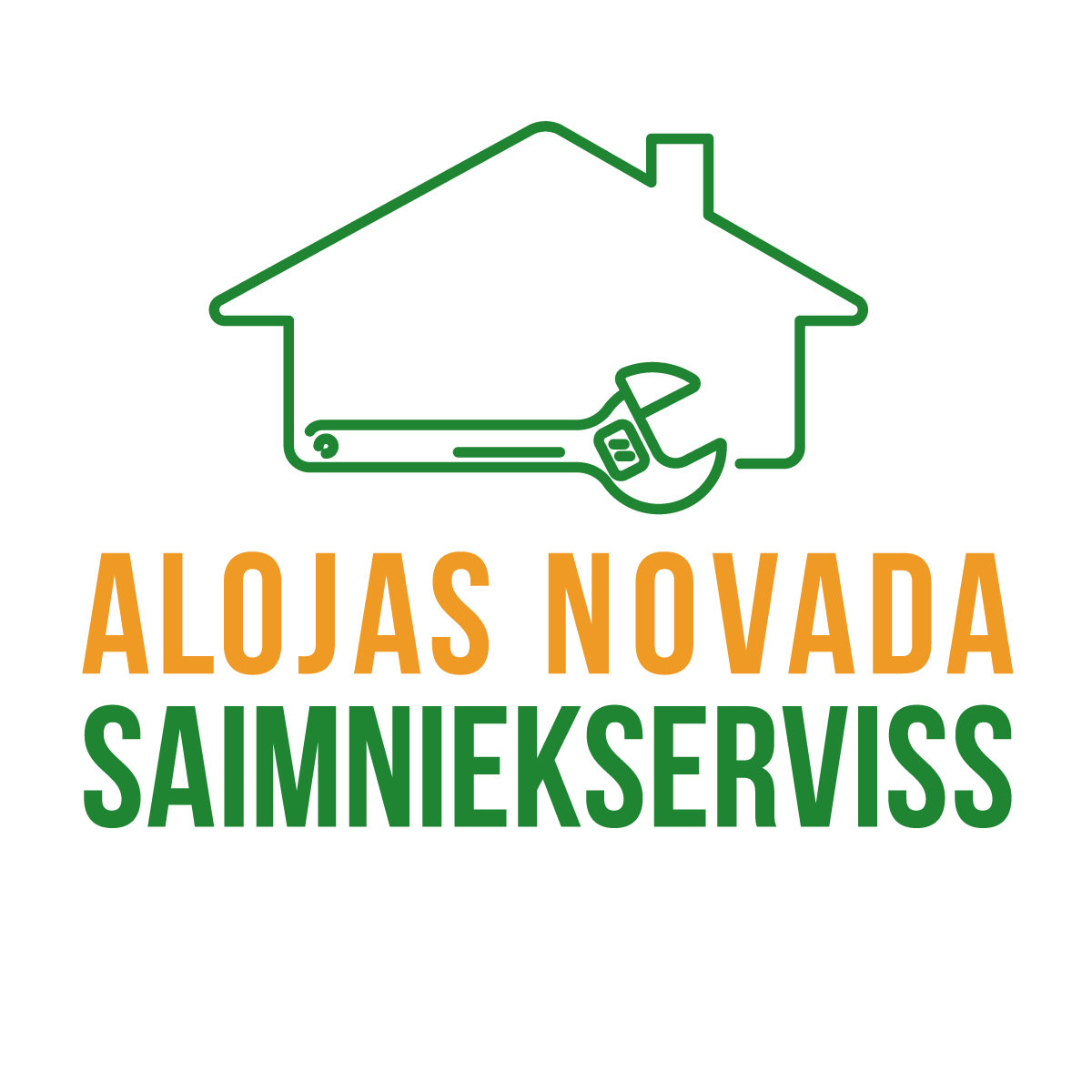 SIA ALOJAS NOVADA SAIMNIEKSERVISSJūras iela 13, Aloja, Alojas novads, LV4064, reģ Nr.44103091517,SWEDBANK AS, HABALV22, konts LV 59 HABA 0551 0379 9521 3, e-pasts: info@ansslv08/04/2020Nr. 18AS Komforts Group Lielā iela 59, Tukums, Tukuma nov.SIA Alojas novada saimniekservissJūras iela 13, Aloja, Alojas nov.Atbilde uz pretendenta jautājumu2020.gada 6.aprīlī SIA “Alojas novada saimniekserviss” saņēma pretendenta AS Komforts Group jautājumu par iepirkumu “Siltumavota efektivitātes uzlabošana katlu mājā Skolas ielā 6A, Alojā: būvprojekta izstrāde, autoruzraudzība, tehnoloģiju piegāde un būvniecība”. Iepirkuma id. Nr. ANS 1-03/2020.Atbildot uz pretendenta jautājumu, kurā lūgts “norādīt, vai pieļaujamās maksimālās emisiju robežvērtību prasības ir paredzētas atbilstoši likumdošanai vai arī pasūtītājs nosaka zemākas”, atbildām, ka pasūtītājs pieprasa atbilstību LR likumdošanā noteiktajam. Proti, darbu veicējam jānodrošina minimālo prasību izpilde maksimālo emisiju robežvērtību prasībām. Papildus tam norādām, ka iepirkuma līgumā ir paredzēti būvprojekta izstrādes, autoruzraudzības un tehnoloģiju piegādes un būvniecības darbi. Tas nozīmē, ka pretendentam, apzinoties faktisko situāciju siltumavotā Skolas ielā 6A, Alojā un ņemot vērā piedāvātās tehnoloģijas, jāpiedāvā tādi darbi un tādas tehnoloģijas, ieskaitot projektēšanu, piegādi un būvniecību, kas nodrošina jautājumā minēto prasību izpildi un tas jāpiedāvā par tādu samaksu, lai šos darbus un piegādes varētu veikt.SIA Alojas Novada Saimniekserviss                                                   Pēteris BojārsValdes loceklis:							Šis dokuments ir parakstīts ar drošu elektronisko parakstu un satur laika zīmogu.